Associate of Applied Science, Interpreter Education Program to Bachelor of Science, American Sign Language/English InterpretingThe B.S. in American Sign Language/English Interpreting is fully offered On-Ground at the Kent Campus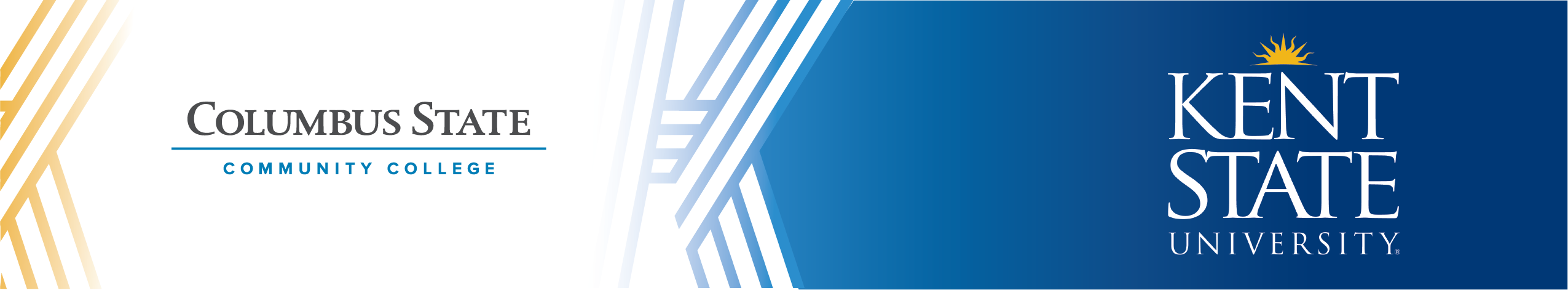 *Practicum courses require a grade of "B" or higher to satisfy graduation requirements. **All IEP and ASL courses require a grade of "C" or higher to move into the next level of courses and to fulfill certificate and degree requirements. @ Course may be taken at Columbus State Community College and transferred to Kent State. However, please be aware of Kent State’s residence policy, which can be found in the Kent State University Catalog.*** Minimum one course must be selected from the Humanities in Arts and Sciences (KHUM) area, and minimum one course must be selected from the Fine Arts (KFA) area.Progression RequirementsTo be able to continue in the program, students must be accepted to the professional phase, comprised of ASEI 43092, ASEI 43103, ASEI 43105, ASEI 43107, ASEI 43110, ASEI 43111, ASEI 43112, ASEI 43192 or ASEI 40092, and ASEI 49625.Typically, students must apply for the professional phase by the end of the second week of the fourth semester. To be eligible for the professional phase, students must have the followingMinimum 3.000 major GPA1Minimum 2.750 overall GPA1Minimum C grade in ASEI 43102, ASL 19201, ASL 19202, ENG 11011 and ENG 21011 (or their equivalents)Minimum B- grade in ASEI 43100. Students need a B- in the course before continuing on in the program.Passing score on the entrance assessment prior to ASL 43103 (students who are placed directly into an advanced ASL course are not required to complete the entrance assessment)Students who are not able to advance into the professional phase or are not able to pass the entrance assessment will receive a warning and will be required to meet with their faculty and professional advisors to develop a plan of continuation. The plan will include all actions necessary to continue in current program, the opportunity to declare a different program, a timeline of when actions should occur and next steps if actions are not followed. Students who have received a warning the previous term will be reviewed during end-of-term processing to determine their status regarding continuation in the major.The purpose of the professional phase is to ensure that students in the major have adequate preparation necessary to successfully complete upper-division curriculum, including a senior-level practicum, which provides students with professional training in the field of interpreting.Students must receive a C or higher in all ASL courses in order to register for the subsequent ASL course.Students must earn a "C" or higher in ASEI 43102 and ASEI 43103 in order to progress to the subsequent Processes course. Students must earn a "B-" or higher in ASEI 43104 to progress to the final semester.Before students are approved for ASEI 43192, they must do the following:Complete all coursework, with the exception of ASEI 43192 and ASEI 49625Possess a 2.750 overall GPA and a 3.000 major GPAComplete the prescribed number of clinical application hoursCandidates seeking Ohio interpreting licensure from the Ohio Department of Education are required to have passed the entrance assessment and the Sign Language Proficiency Interview (Intermediate level or higher) or the American Sign Language Proficiency Interview (minimum 2.0 level). The Sign Language Proficiency Interview must be taken at the Ohio School for the Deaf. An attempt must be made before the start of semester six. If students fail, they may continue progressing but students must develop a professional development plan. A passing score must be obtained before entering semester seven (Fall semester of their senior year) and it will be a prerequisite for ASEI 43104, ASEI 43112, and ASEI 43118.An Interpreting Readiness assessment will be conducted in lieu of a midterm exam in ASEI 43104. If students fail, students will be given a professional development plan. All students, regardless of a passing or failing score on the readiness assessment, must pass ASEI43104 with a B- or higher in order to register for Advanced Practicum.1Undergraduate students who have not completed a minimum of 12 Kent State University credit hours will be evaluated for advanced study and professional phase based on their high school GPA for new freshmen or transfer GPA for transfer students.Graduation RequirementsRequirements to graduate with the BS degree program: To graduate, students must have minimum 121 credits hours, 39 upper-division credits hours of coursework, a minimum 3.000 major GPA and minimum 2.750 cumulative GPA. They must also fulfill an approved experiential learning experience, a two-course diversity requirement (domestic and global), complete a writing intensive course with a minimum C (2.000) grade. More specific graduation requirement information can be found in the Academic Policies section of the Kent State University Catalog (www.kent.edu/catalog).This information is provided solely for the convenience of the reader, and Kent State University expressly disclaims any liability which may otherwise be incurred. This publication is neither a contract nor an offer to make a contract. While every effort has been made to ensure the accuracy of the information, Kent State University reserves the right to make changes at any time with respect to course offerings, degree requirements, services provided, or any other subject addressed herein.It is recommended that students intending to pursue the Bachelor of Science, American Sign Language/English Interpreting through Kent State University consult with academic advisors at both Columbus State Community College and Kent State University.Contact InformationColumbus State Community College 		
Mary Whitt			
Transfer & Articulation			
614-287-2184				
mwhitt@cscc.eduKent State	 University
Academic Partnerships
330-672-7341
pathways@kent.eduLast Updated June 2023Course Subject and TitleCreditHoursUpperDivisionNotes on Transfer Coursework to Kent StateSemester One: [13 Credit Hours] Columbus State Community CollegeSemester One: [13 Credit Hours] Columbus State Community CollegeSemester One: [13 Credit Hours] Columbus State Community CollegeSemester One: [13 Credit Hours] Columbus State Community CollegeIEP1120 - Intro to Interpreting Professions2■IEP1120 + IEP1401 = ASEI 43100IEP1301 - Beginning Interpreting2■IEP1301 + IEP1302 = ASEI 43102ASL1103 - Intermediate American Sign Language I3ASL 29201ASL1150 - Linguistics of ASL & English2■ASL 49108COLS1100 - First Year Experience Seminar1TRAN 1X000ENGL1100 - Composition I3ENG 11011 (KCP1)Semester Two: [16 Credit Hours] Columbus State Community CollegeSemester Two: [16 Credit Hours] Columbus State Community CollegeSemester Two: [16 Credit Hours] Columbus State Community CollegeSemester Two: [16 Credit Hours] Columbus State Community CollegeIEP1302 - Intermediate Interpreting I2■IEP1301 + IEP1302 = ASEI 43102IEP1401 - Theoretical Foundations of Interpreting3■IEP1120 + IEP1401 = ASEI 43100IEP1601 - ASL to English Interpreting I3■ASEI 43113ASL1100 - Introduction to the Deaf Community2■ASL 39401ASL1104 - Intermediate American Sign Language II2ASL 29202BIO1111 - Intro to Biology
4BSCI 1X000 (KBS, KLAB)Summer Semester: [8 Credit Hours] Columbus State Community CollegeSummer Semester: [8 Credit Hours] Columbus State Community CollegeSummer Semester: [8 Credit Hours] Columbus State Community CollegeSummer Semester: [8 Credit Hours] Columbus State Community CollegeIEP2303 - Intermediate Interpreting II2■IEP2303 + IEP2304 = ASEI 43103IEP2403 - Educational Interpreting I3■ASEI 43106MULT2403 - Ethics & Decision Making for Interpreter3■ASEI 43111Semester Three: [14 Credit Hours] Columbus State Community CollegeSemester Three: [14 Credit Hours] Columbus State Community CollegeSemester Three: [14 Credit Hours] Columbus State Community CollegeSemester Three: [14 Credit Hours] Columbus State Community CollegeIEP2304 - Advanced Interpreting I3■IEP2303 + IEP2304 = ASEI 43103IEP2405 - Interpreting in Healthcare Settings2■ASEI 43118IEP2901 - Community Interpreting Practicum I *or IEP2903 - K-12 Educational Interpreting Practicum *3ASEI 2X000PSY1100 - Introduction to Psychology3PSYC 11762 (KSS) (DIVD)STAT1350 - Elementary Statistics3MATH 10041 (KMCR)Semester Four: [15-19 Credit Hours] Columbus State Community CollegeSemester Four: [15-19 Credit Hours] Columbus State Community CollegeSemester Four: [15-19 Credit Hours] Columbus State Community CollegeSemester Four: [15-19 Credit Hours] Columbus State Community CollegeIEP2404 - Specialized Interpreting2ASEI 2X000IEP2902 - Community Interpreting Practicum II *or IEP2903 - K-12 Educational Interpreting Practicum *3ASEI 2X000ASL1105 - Advanced ASL I2ASL 1X000IEP-XXXX (Technical Elective)IEP1194 - Special Topics in Interpretingor IEP1294 - SPT: American Sign Languageor IEP2701 - Processingor IEP2703 - Advanced Fingerspellingor IEP2704 - Religious Interpreting1-51-5111ASEI 1X000ASEI 1X000ASEI 2X000ASEI 2X000ASEI 2X000PSY2261 - Child Development3PSYC 20651 (KSS) (DIVD)IEP2305 - Advanced Interpreting II **4■ASEI 4310766-70 Total Credit Hours to Graduate with the AAS Degree from Columbus State Community College66-70 Total Credit Hours to Graduate with the AAS Degree from Columbus State Community College66-70 Total Credit Hours to Graduate with the AAS Degree from Columbus State Community College66-70 Total Credit Hours to Graduate with the AAS Degree from Columbus State Community CollegeCourse Subject and TitleCreditHoursUpperDivisionNotes on Transfer Coursework to Kent StateSemester Five: [15 Credit Hours] Kent State University Semester Five: [15 Credit Hours] Kent State University Semester Five: [15 Credit Hours] Kent State University Semester Five: [15 Credit Hours] Kent State University Students must apply online for Professional Phase by the second Friday of the termStudents must apply online for Professional Phase by the second Friday of the termStudents must apply online for Professional Phase by the second Friday of the termStudents must apply online for Professional Phase by the second Friday of the termASL 39201 Advanced American Sign Language I3■ASEI 43114 Social Media and Current Events Interpreting3■Writing-Intensive Course (Cannot be ASEI 43113)3■ENG 21011 College Writing II (KCP2)3@Kent Core Humanities and Fine Arts (KHUM/KFA)***3@Semester Six: [16 Credit Hours] Kent State UniversitySemester Six: [16 Credit Hours] Kent State UniversitySemester Six: [16 Credit Hours] Kent State UniversitySemester Six: [16 Credit Hours] Kent State UniversityASEI 43092 Deaf Culture Immersion Experience (ELR)1■ASEI 43105 Transliterating3■ASEI 43110 Discourse Analysis for Interpreters3■ASEI 43119 Mental Health Interpreting3■ASL 39202 Advanced American Sign Language II3■Kent Core Humanities and Fine Arts (KHUM/KFA)***3@Summer Semester: [6 Credit Hours] Kent State UniversitySummer Semester: [6 Credit Hours] Kent State UniversitySummer Semester: [6 Credit Hours] Kent State UniversitySummer Semester: [6 Credit Hours] Kent State UniversityKent Core Basic Science (KBS)3@Kent Core Social Sciences (KSS – Not PSYC)3@Semester Seven: [15 Credit Hours] Kent State UniversitySemester Seven: [15 Credit Hours] Kent State UniversitySemester Seven: [15 Credit Hours] Kent State UniversitySemester Seven: [15 Credit Hours] Kent State UniversityASEI 43104 Interpreting Processes III3■ASEI 43112 Interactive Interpreting3■COMM 35852 Intercultural Communication (DIVG)3■@COMM 2268Kent Core Humanities and Fine Arts (KHUM/KFA)***3@Kent Core Additional (KADL)3@Semester Eight: [12 Credit Hours] Kent State UniversitySemester Eight: [12 Credit Hours] Kent State UniversitySemester Eight: [12 Credit Hours] Kent State UniversitySemester Eight: [12 Credit Hours] Kent State UniversityASEI 43192 Advanced Practicum: ASL English Interpreting (ELR) (Required for Students Not Declaring a Concentration)orASEI 40092 Advanced Practicum: ASL/English Interpreting – Community Setting Interpreting (ELR) (Community Setting Interpreting Concentration)9■ASEI 49625 Inquiry Seminar for American Sign Language/English Interpreting3■130-134 Total Credit Hours to Graduate with the BS, including transfer coursework, from Kent State University130-134 Total Credit Hours to Graduate with the BS, including transfer coursework, from Kent State University130-134 Total Credit Hours to Graduate with the BS, including transfer coursework, from Kent State University130-134 Total Credit Hours to Graduate with the BS, including transfer coursework, from Kent State University